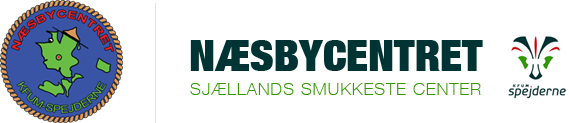 Kære spejdere og forældreSom tidligere annonceret afholder vi i år sommerlejr på Næsby Centret for hele gruppen. Centret ligger på et meget naturskønt areal ved Glumsø og er for alle spejderkorps. Derfor vil der også være andre spejdere på centret mens vi er der. Der er mulighed for en masse aktiviteter, som vi vil benytte os af i løbet af ugen. Nogen ting vil vi lave gruppen samlet, andre grendelt og måske også noget af det sammen med de andre spejdere.Det er et center der går meget op i miljø og affaldssortering, samt et sted med gode toilet- og badeforhold. Og så er der BIKSEN, hvor der sælges slik, is m.m. Se evt. også på www.naesbycentret.dkHer kommer nogle praktiske oplysninger:Sted: Næsby Centret, Skelbyvej 126, 4171 GlumsøTid: Søndag d. 21. juli – lørdag d. 27. juli 2019 eller søndag d. 21. juli – onsdag d. 24. juli. Man kan altså sagtens deltage i en halv lejr, hvis 6 overnatninger virker for overvældende.Prisen: Hel lejr kr. 1.100,-. Halv lejr kr. 650,-.En stor del af beløbet for lejren er entreen til Camp Adventure – vores heldagsudfluft på lejren. Og dette kommer alle til at deltage i. Derfor er prisen for en halv lejr forholdsmæssigt dyrere end en hel lejr.Beløbet kan indbetales samlet ved tilmeldingen eller deles op i to rater med lige stort beløb pr. gang. 1. rate ved tilmeldingen og 2. rate i uge 23.Transport: Vi kører i biler frem og tillbage og får i den forbindelse brug for jer forældre. Søndag d. 21.7. kl. 09.00 i Skjoldborgen og lørdag d. 27.7. kl. 9.30 på Næsby CentretVi laver en fordelingsplan, så vi ikke kører for mange biler afsted. Den vil blive meldt ud inden sommerferien.HUSK – hvis der bruger siddepude, så skal den medbringes.Svarfrist: I uge 18 (d. 29.april - 05. maj) Husk også at svare hvis du ikke deltager.Betaling: Skal også ske i uge 18 på gruppens konto i Nordea.  Reg.nr. 1726 konto nr. 530 00 22 253 – husk navn + Næsby.Hvis betalingen deles i to rater, så skal 2. rate betales i uge 23 (03.- 9. juni).Pakkeseddel, telefonnumre og andre praktiske oplysninger:Det kommer alt sammen i en info-seddel når vi kommer lidt nærmere lejren – men inden vi går på sommerferie.Besøgsdag: Vi vil afholde besøgsdag for alle spejdere, søskende og forældre. Det bliver onsdag d. 24. august fra kl. 14 frem til kl. 20.Vi vil lave noget aftensmad, så der er mulighed for at spise med - mod forhåndstilmelding og en egenbetaling på 25 kr / person. Der vil også være eftermiddagskaffe og saftevand og så håber vi at der er nogen der vil medbringe kage  		De spejdere der kun skal deltage i en halv lejr kan så køre hjem med deres forældre og for de som skal hjem, men som ikke får besøg, der finder vi kørelejlighed.Besøgsdagen vil være for ALLE – både de spejdere med familie der deltager i sommer-lejren, men OGSÅ for alle de spejdere der ikke kan deltage i lejren. Og det gælder selvfølgelig også Familie-Spejd.Kom og besøg os og se hvordan en sommerlejr kan være Der kommer en særskilt tilmeldingsseddel til besøgsdagen.Har I spørgsmål, så kom endelig med dem Vi i ledergruppen håber selvfølgelig på stor tilslutning til lejren.                                Med spejderhilsen                Martin, Pierre, Elise, Laura, Helle og Trine                       (de ledere der deltager på lejren)